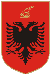 REPUBLIKA E SHQIPËRISËGRUPI PARLAMENTAR I PARTISË DEMOKRATIKETiranë, më _____/_____/2016K Ë R K E S ËDREJTUAR: ZOTIT ILIR META KRYETAR I KUVENDIT TË SHQIPËRISËKËRKUES: 	MË SHUMË SE 1/4 E TË GJITHË DEPUTETËVE TË KUVENDIT TË SHQIPËRISË, ANËTARË TË GRUPIT PARLAMENTAR TË PARTISË DEMOKRATIKE. OBJEKTI: 	Krijimi i një Komisioni Hetimor të Kuvendit, për të kontrolluar zbatimin e legjislacionit në fuqi për përdorimin dhe administrimin nga strukturat e Ministrisë së Brendshme dhe Policisë së Shtetit të pajisjes përgjuese  “IMSI Cathcer”, dhe realizimin nëpërmjet saj të përgjimeve të paligjshme.BAZA LIGJORE: 	Nenet 7, 77 dhe 78 të Kushtetutës të Republikës së Shqipërisë; Ligji nr. 8891, datë 02.05.2002 “Për organizimin dhe funksionimin e Komisioneve Hetimore të Kuvendit”; si dhe neni 25 i Rregullores së Kuvendit të Republikës së Shqipërisë.Z. Kryetar i Kuvendit,Gjatë muajit të fundit janë zbuluar fakte dhe prova që tregojnë se strukturat e Ministrisë së Brendshme dhe Policisë së Shtetit, kanë administruar dhe përdorur një pajisje përgjimi të quajtur “IMSI Cathcer”. Fillimisht ekzistenca e kësaj pajisje u mohua nga zyrtarët më të lartë të Ministrisë së Brendshme dhe Policisë së Shtetit, por më vonë ata u detyruan të pranonin ekzistencën e kësaj pajisje, me pretendimin se nëpërmjet saj ishte realizuar një “trajnim” i punonjësve të Policisë së Shtetit.Mirëpo, cdo ditë duke filluar nga bërja publike e këtij lajmi, kanë dalë në dritë fakte dhe prova që krijojnë dyshimin e arsyeshëm se kjo pajisje përgjimi është administruar dhe përdorur nga Policia e Shtetit, jo vetëm në kundërshtim me legjislacionin në fuqi, por edhe për kryerjen e përgjimeve të paligjshme, në shkelje flagrante të Kushtetutës dhe ligjeve në fuqi. Në këtë kuadër, ne vlerësojmë se është detyrë e Kuvendit të Shqipërisë, që të kryerjë një kontroll të plotë parlamentar, për të evidentuar nëse administrimi dhe përdorimi i kësaj pajisje është bërë apo jo në përputhje me ligjin, dhe nëse nëpërmjet kësaj pajisje janë realizuar apo jo përgjime të paligjshme. I. 	FAKTET DHE RRETHANAT E CËSHTJESËshtë pranuar tashmë edhe nga strukturat e Policisë së Shtetit që ajo ka patur në dispozicion një pajisje përgjimi, “IMSI Catcher”. Kjo pajisje që mund të realizojë  interceptime telefonike, rezulton që të ketë hyrë në territorin e Republikës së Shqipërisë pa autorizimin përkatës nga organi i prokurorisë. Pajisja ka aftësi, ndër të tjera, që të identifikojë numrat IMEI të telefonave, e cila është një procedurë që i nënshtrohet legjislacionit për përgjimin e komunikimeve elektronike. Mirëpo, rezulton se kjo pajisje ka hyrë në territorin e Republikës së Shqipërisë pa iu nënshtruar regjimit doganor të përkohshëm dhe pa marrë autorizimin përkatës nga Prokurori i Përgjithshëm, si autoriteti i vetëm që jep lejen për përdorimin e mjeteve të tilla.Në bazë të Marrëveshjes së vitit 2007 “Për mbështetjen teknike të Policisë Shqiptare nga ana e INTERFORZE-s italiane”, u takon autoriteteve shqiptare që të ndërmarrin veprimet në përputhje me ligjin, siç janë hyrja e rregullt e pajisjeve të tilla në Republikën e Shqipërisë. Nuk rezulton që nga ana e strukturave përgjegjëe të Policisë së Shtetit të jetë marrë ndonjë masë për të rregulluar hyrjen e pajisjes në territorin e Shqipërisë. Pajisja e përgjimit “IMSI Catcher” e futur në Shqipëri në mënyrë të paligjshme, dyshohet se është përdorur për të përgjuar drejtues të shtetit, deputetë, diplomatë, prokurorë, gjyqtarë, gazetarë e biznemenë. Gjatë seksioneve të praktikës është ndërhyrë disa herë në segmentin aparat fundor-antenë ligjore, cka nënkupton se aparatë celularë të ndryshëm mund të kenë qenë nën administrimin e paligjshëm të pajisjes “IMSI Catcher”. Nga ana tjetër, rezulton e provuar se mjeti, së bashku me pajisjen “IMSI Catcher” ka lëvizur në të paktën dy herë nga një specialist shqiptar, i cili nuk mund të administrojë apo disponojë pajisjen e përgjimit.Punonjës të Policisë Shqiptare, që nuk kanë asnjë lidhje funksionale me këtë proces, rezulton se  kanë kryer veprime të paautorizuara, siç është përdorimi i mjetit me pajisjen “IMSI Catcher” pa asnjë urdhër me shkrim, dhe se veprimtaria e tyre nuk është rregulluar ligjërisht nga eprorët përkatës. Dijenia prej këtyre punonjësve të Policisë shqiptarë të vendndodhjes së mjetit gjatë dhe jashtë kohës së trajnimit, parametrave teknik të mjetit dhe mënyrës së përdorimit, apo lëvizja me mjetin në segmente të ndryshme të qytetit të Tiranës, përbën shkelje të rëndë të legjislacionit në fuqi dhe përgjim të paligjshëm të të dhënave personale. Kjo për faktin se aparati konkret funksionon duke u klonuar si një antenë e rrjetit telefonik mobile dhe duke marrë rolin e antenës ligjore. Antena e gënjeshtërt emeton një sinjal më të fortë se antena ligjore dhe për pasojë shkakton lidhjen e aparateve fundor nga antena ligjore te antena e gënjeshtërt, duke shkelur rëndë urdhërimet e legjislacionit në fuqi për komunikimet elektronike. Mjeti me pajisjen përkatëse është lëvizuar nga punonjës të policisë shqiptare që janë trajnuar nga autoritetet italiane për ta përdorur pajisjen dhe jo nga efektivët e policisë italiane, sic pretendohet nga deklarimet publike të Ministrit të Brendshëm dhe Drejtorit të Policisë së Shtetit. “IMSI Catcher” ka patur lëvizje intensive në Bulevardin “Dëshmorët e Kombit”, në zonën pranë zyrave të Kuvendit të Shqipërië, Presidentit të Republikës dhe Prokurorisë së Përgjithshme, pranë Bashkisë së Tiranës dhe disa ministrive të tjera pranë saj. Ajo gjithashtu është regjistruar nga kamerat e sigurisë edhe pranë rrugës së Elbasanit dhe pranë Televizionit Publik Shqiptar, ku gjithashtu gjenden zyrat e disa personaliteteve dhe selive diplomatike të huaja, si dhe pranë Drejtorisë së Përgjithshme të Burgjeve. Ky fakt ka ngritur dyshime të arsyeshme se drejtuesit e institucioneve pranë të cilave ka qëndruar pajisja, mund të jenë përgjuar.Përdorimi i paautorizuar dhe i paligjshëm i pajisjeve të përgjimit të komunikimeve elektronike, si dhe realizimi nëpëmjet tyre i përgjimeve të paligjshme, përbën krim të rëndë shtetëror, të paprecedentë dhe dhunim flagrant të garancive kushtetuese për mbrojtjen e të drejtave dhe lirive themelore të njeriut, dhe funksionimit normal të autoriteteve shtetërore. Kjo ngjarje vjen rreth një vit pasi Qeveria tentoi që nëpërmjet një vendimi antikushtetues të Këshillit të Ministrave, të administronte numrin IMEI të cdo aparati telefonik të qytetarëve shqiptar. Pas konstatimit të antikushtetutshmërisë së këtij vendimi nga Gjykata Kushtetuese, Qeveria u tërhoq nga tentativa e saj, duke krijuar dyshimin e arsyeshëm, se qëllimin e synuar të atij vendimi e realizojë nëpërmjet përdorimit të paligjshëm të pajisjes “IMSI Catcher” disa muaj më vonë.Kuvendi i Shqipërisë, si organi më i lartë i përfaqësimit të sovranitetit të popullit, ndodhet përpara sfidës së rëndësishme të zbardhjes së këtij skandali të paprecedent, duke nxjerr përgjegjësitë institucionale mbi këtë cështje, ne funksion të mbrojtjes së demokracisë funksionale dhe të drejtave dhe lirive themelore të njeriut. Objekti i hetimit parlamentar duhet të jenë procedurat e ndjekura nga autoritetet përgjegjëse shqiptare, në përdorimin dhe administrimin e pajisjes “IMSI Catcher” dhe realizimin e veprimtarisë së përgjimit të paligjshëm nëpëmjet saj.II. 	BAZUESHMËRIA LIGJORE E KËRKESËSGjykata Kushtetuese e cilëson si “kompetencë kushtetuese” të drejtën e pakicës parlamentare për ngritjen e komisionit hetimor parlamentar. Duke e veshur një të katërtën e deputetëve me këtë pushtet, Kushtetuta “... institucionalizon një lloj tjetër autoriteti kushtetues, që njihet si pushtet i pakicës parlamentare”, që realizohet “... në mënyrë të pavarur...” dhe që është “...i pakufizuar nga vullneti i shumicës”. E drejta e kontrollit hetimor i është njohur pakicës parlamentare, e cila, duke i pasur të kufizuara mjetet, “mund ta shndërrojë atë në një instrument të fuqishëm kushtetues”. Ushtrimi normal i veprimtarisë së Kuvendit kërkon ekzistencën e elementeve të domosdoshëm që kanë të bëjnë me krijimin e kushteve për respektimin e ligjeve nga të gjitha organet e tjera të pushtetit publik e shtetasit, si dhe pajisjen e tij me mjetet e përshtatshme për realizimin e kontrollit mbi mënyrën e zbatimit të ligjeve. Komisionet hetimore që ngrihen për këtë qëllim, në kuptim të nenit 77 të Kushtetutës, janë një mjet që i shërben pikërisht ushtrimit të kontrollit parlamentar. Ato janë instrument i rëndësishëm i parlamentit për mbledhjen e informacionit për çështje të veçanta, me qëllim arritjen në përfundime të caktuara. E analizuar në aspektin gjuhësor, interpretimi i fjalës “çështje” merr kuptimin e një dukurie, gjendjeje, ngjarjeje apo fakti që ka nevojë të shqyrtohet.Grupi Parlamentar i Partisë Demokratike shpreh besimin se respektimi i parimit të ligjshmërisë dhe mbrojtjes së të drejtave dhe lirive themelore të njeriut nga ana e administratës publike përbën themelin e shtetit të së drejtës. Kryerja e veprimeve arbitrare dhe pa kurrëfarë mbështetje ligjore, që cenojnë të drejtat dhe liritë themelore të njeriut, nëpërmjet realizimit të përgjimeve të paligjshme, nuk duhet të mbështeten dhe duhen frenuar me cdo mjet ligjor. Nga ana tjëtër, këto veprime cenojnë rëndë sigurinë kombëtare dhe autoritetin e personaliteteve të larta shtetërore.Qëllimi i Komisionit Hetimor që kërkohet të krijohet mbi bazën e kësaj kërkese, është shqyrtimi i fakteve, provave dhe rrethanave, që dëshmojnë mënyrën e përdorimit dhe administrimit të pajisjes “IMSI Catcher” nga Policia e Shtetit, duke evidentuar problematikat përkatëse dhe për të gjetuar zgjdhjet për të ardhmen. Ne besojmë, se është në interesin e Shqipërisë dhe shqiptarëve, që kjo cështje të zbardhet në mënyrë të plotë dhe gjithëpërfshirëse. Një hetim i plotë parlamentar, do të hidhte dritë mbi këto fakte, dhe do të rikthente besimin tek opinioni publik, se situata të tilla nuk do të përsëriten në të ardhmen.Objekti dhe qëllimi i ngritjes së këtij Komisioni Hetimor është në përputhje me Kushtetutën dhe parimet themelore kushtetuese, për shkak se nuk nuk sjell konfondime dhe transferime kompetencash të parashikuara nga Kushtetuta për organe të tjera, por synon njohjen dhe verifikimin në thellësi të cështjes së përgjimeve të paligjshme të realizuar nga Policia e Shtetit me pajijen “IMSI Catcher”, me qëllimin që në përputhje me realitetin, të nxirren përfundime mbi nevojën e miratimit, plotësimit, apo korrigjimit të ligjeve të veçanta.  Nga ana tjetër, nëpërmjet këtij hetimi parlamentar, kontrollohet edhe zbatimi i ligjeve, nxirret përgjegjësia mbi mënyrën e zbatimit të tij dhe bëhen rekomandimet përkatëse me qëllim parandalimin dhe eleminimin e situatave të tilla të paligjshme, si dhe përmirësimin e gjendjes në të ardhmen. E drejta e hetimit do të realizohet vetëm, brenda funksionit të kontrollit parlamentar dhe detyrave kushtetuese që parlamentarët kryejnë si përfaqësues të popullit për sqarim, apo hulumtim të hollësishëm të kësaj cështjeje. Dobishmëria e këtij hetimi sigurisht që shihet në nxjerrjen e përgjegjësive institucionale, duke ndihmuar në evidentimin e problemeve dhe mospërsëritjen e këtij fenomeni me ndikim për vetë shoqërinë, shtetin, si dhe funksionimin e shtetit të së drejtës.Nëse i referohemi praktikës ndërkombëtare, natyra e çështjeve të hetuara nga komisionet hetimore ka qenë e një rëndësie substanciale apo parësore për publikun, me ndikim të veçantë në marrëdhëniet ndërshtetërore, me qëllim nxjerrjen e përgjegjësive institucionale dhe mospërsëritjen e fenomeneve të hetuara në të ardhmen. Në këtë drejtim, çështjet më të shumta kanë patur për objekt administrimin e fondeve publike, marrëdhëniet ndërshtetërore, falimentimet e korporatave apo subjekteve të ndryshme private, të cilët kanë patur impakt në ekonominë e vendit, apo hetimin e fenomeneve kriminale. Në rastin konkret, puna e Komisionit Hetimor nuk do të konsistojë në nxjerrjen e përgjegjësisë penale për personat e përfshirë në këtë veprimtari të paligjshme përgjimi, pasi kjo është detyrë funksionale e organeve të drejtësisë. Komisioni Hetimor do të përqëndrojë punën e tij në njohjen dhe verifikimin në thellësi të të gjitha procedurave dhe veprimeve të kryera gjatë përdorimit dhe administrimit të pajisjes përgjuese “IMSI Catcher”, me qëllimin që në përputhje me realitetin, të nxirren përfundime mbi nevojën e miratimit, plotësimit, apo korrigjimit të ligjeve të veçanta, si dhe parandalimin dhe eleminimin e pasojave negative dhe përmirësimin e gjendjes në të ardhmen, në përputhje të plotë me parimin e ndarjes dhe balancimit të pushteteve.Objekti i hetimit, është i argumentuar qartë dhe në mënyrë të mjaftueshme në kërkesë, si dhe përmban fakte të përcaktueshme, të cilat tregojnë qartë se për çfarë po hetohet, duke evidentuar edhe cështjen që kërkohet të hetohet. Nga të dhënat e trajtuara në pjesën e parë të kësaj kërkese rezulton se ekziston një lidhje substanciale midis informacionit apo hetimit që kërkohet të realizohet, dhe një shkalle të arsyeshme të qëllimit legjitim të legjislativit, për mbrojtjen e Kushtetutës, si dhe zbatimit të legjislacionit në fuqi. Është fakt i njohur botërisht tashmë, se kjo cështje ekziston dhe mbi të po hetohet edhe nga organi i prokurorisë, për evidentimin e përgjegjësisë penale të mundshme. Si të përfshirë në këtë skandal, dyshohet të jenë drejtuesit më të lartë të Policisë së Shtetit, përshirë edhe Drejtorin e Përgjithshëm të Policisë së Shtetit. Ky fakt evidenton plotësimin e kriterit kushtetues se çështja duhet të jetë manifestuar përpara marrjes së një vendimi përkatës nga ana e Kuvendit për ngritjen e një komisioni hetimor. Për pasojë, kërkesa bazohet në ekzistencën e një fakti (përgjimi i paligjshëm dhe përdorimi i paautorizuar i një pajisje përgjuese) dhe jo për të verifikuar nëse mund të zbulohet ose të gjendet ndonjë e tillë në të ardhmen. Ajo që mbetet për t’u vlerësuar/hetuar nga Komisoni Hetimor është evidentimi i saktë i mënyrë së përdorimit dhe administrimit të kësaj pajisje përgjuese, përfshirja dhe përgjegjësinë e cdo strukture të shtetit në këtë ngjarje të kundërligjshëm, njohja dhe verifikimi i hollësishëm i problematikës, me qëllim parandalimin e fenomeneve të kundërligjshme dhe që dëmtojnë interesin publik në të ardhmen.Përdorimi i paautorizuar i një pajijeje përgjimi nga autoritet shqiptare dhe realizimi i përgjimeve të paligjshme nëpërmjet saj, është një cështje e vecantë dhe konkrete. Për këtë arsye, cmojmë se evidentimi i hollësishëm i rrethanave të kësaj cështje, me qëllim frenimin e këtij fenomeni në të ardhmen, përbën një çështje me rëndësi të veçantë shtetërore/publike. Mosushtrimi i rregullt i detyrës nga ana e administratës shtetërore, dhe mosrespektimi prej tyre i parimit të ligjshmërisë dhe mbrojtjes së të drejtave dhe lirive themelore të njeriut, cenon funksionimin e rregullt të organave shtetërore, si dhe të drejtat themelore të cdo shqiptari. Gjykata Kushtetuese ka specifikuar se cështjet e hetimit të trajtuara në aspektin e verifikimit të zbatueshmërisë së legjislacionit, të formulimit të propozimeve apo iniciativave ligjore që kanë për qëllim frenimin dhe parandalimin e fenomeneve negative për shoqërinë e shtetin janë të përfshira në konceptin kushtetues si çështje e veçantë. Në këtë mënyrë, objekti i hetimit të komisionit parlamentar, i fokusuar në një çështje të veçantë sic përdorimi i një pajisje përgjimi dhe realizimi i përgjimeve të paligjshme nga Policia e Shtetit, me pasoja jashtëzakonisht të dëmshme për shtetin, qytetarët dhe interesin publik, evidenton njëkohësisht edhe qëllimin e hetimit parlamentar. Kërkesa për ngritjen nga Kuvendi të një komisioni hetimor, përmbush tre kriteret kushtetuese si më poshtë: 1) çështja ka të bëjë me funksionin ligjvënës dhe funksione të tjera për të cilat Kuvendi është i autorizuar të marrë masa ligjore;  2) objekti i hetimit fokusohet në një çështje konkrete, që është përdorimi i pajisjes së përgjimit dhe realizimi i përgjimeve të paligjshme; si dhe 3) ekzistojnë të dhëna dhe indicie të mjaftueshme që dëshmojnë për  ekzistencën e një paligjshmërie, për të cilën është i nevojshëm hetimi parlamentar. I nderuar z. Kryetar i Kuvendit,Në funksion të mbrojtjes së Kushtetutës, parimeve të funksionimit të shtetit të së drejtës dhe interesit publik, nisur nga pasojat e dëmshme që sjell përdorimi i paligjshëm i pajisjeve përgjuese, si dhe me synimin për ti vënë fre një herë e mirë praktikave të tilla  antiligjore, në përputhje me nenin 77 të Kushtetutës, ligjin nr. 8891, datë 02.05.2002 “Për organizimin dhe funksionimin e Komisioneve Hetimore të Kuvendit”; si dhe nenin 25 të Rregullores së Kuvendit të Republikës së Shqipërisë,KËRKOJMË:Ngritjen e një Komisioni Hetimor, me:Qëllim – Kontrollin e zbatimit të legjislacionit në fuqi për përdorimin dhe administrimin nga strukturat e Ministrisë së Brendshme dhe Policisë së Shtetit të pajisjes përgjuese  “IMSI Cathcer”, dhe realizimin nëpërmjet saj të përgjimeve të paligjshme.Objekt dhe cështjet që do të hetohen – 1) Kontrollin e zbatimit të legjislacionit në fuqi për hyrjen, administrimin dhe përdorimin e pajisjes përgjuese “IMSI Catcher”; 2) Njohja dhe verifikimi i mënyrës së përdorimit të saj dhe lëvizjes së kryer nga kjo pajisje dhe mjetit ku ajo ndodhej; 3) Njohja me dokumentacionin e plotë ligjor për përdorimin e saj, dhe veprimtarinë e kryer me pajisjen “IMSI Catcher”, për të konkluduar në realizimin apo jo të përgjimeve të paligjshme nëpërmjet saj; 4) Kontrolli i sjelljes dhe veprimeve konkrete të autoriteteve të përfshira në këtë ngjarje, në raport me nevojën e zbardhjes së këtij skandali.Përbërje – Kryetari dhe 4 anëtarë përfaqësues të Grupit Parlamentar të Partisë Demokratike, 6 anëtar përfaqësues të paritive të mazhorancës parlamentare.Afat të përfundimit të hetimeve – 6 muaj nga krijimi i Komisionit Hetimor.Në këto rrethana, me qëllim sqarimin e mënyrës së zbatimit të ligjit dhe mbrojtjes së të drejtave e lirive themelore të njeriut, identifikimin e përgjegjësive të organeve apo personave zyrtar përkatës, analizimin e gjetjeve për të përgatitur rekomandimet për ndërhyrje ligjore e administrative për parandalimin apo eliminimin plotësisht të tyre në të ardhmen, kërkojmë shqyrtimin dhe miratimin e projektvendimit për ngritjen e Komisionit Hetimor, që i bashkëlidhet kësaj kërkese.Gjithashtu, në mbështetje me nenin 7 të ligjit nr. 8891, datë 02.05.2002 “Për organizimin dhe funksionimin e Komisioneve Hetimore të Kuvendit”, kërkojmë nga ana juaj që sa më parë, por në cdo rast jo më vonë se 5 ditë nga data e marrjes së kërkesës, të mblidhni Byronë e Kuvendit (aktualisht Konferencën e Kryetarëve) për të diskutuar mbi këtë kërkesë, përbërjen e komisionit, si dhe caktimin e datës së miratimit në Kuvend në seancën plenare më të afërt. Duke ju falenderuar për mirëkuptimin,DEPUTETËT:REPUBLIKA E SHQIPËRISËKUVENDIVENDIMNr. ______/2016PËR NGRITJEN E KOMISIONIT HETIMOR TË KUVENDIT PËR TË KONTROLLUAR ZBATIMIN E LEGJISLACIONIT NË FUQI PËR PËRDORIMIN DHE ADMINISTRIMIN NGA STRUKTURAT E MINISTRISË SË BRENDSHME DHE POLICISË SË SHTETIT TË PAJISJES PËRGJUESE  “IMSI CATHCER”, DHE REALIZIMIN NËPËRMJET SAJ TË PËRGJIMEVE TË PALIGJSHMENë mbështetje të neneve 7, 77 dhe 78 të Kushtetutës, të neneve 5, 6, 8 e 9 të ligjit nr. 8891, datë 2.5.2002 "Për organizimin dhe funksionimin e komisioneve hetimore të Kuvendit", si dhe të nenit 25 të Rregullores së Kuvendit, me propozimin e një të katërtës së deputetëve, anëtarë të Grupit Parlamentar të Partisë Demokratike,KUVENDII REPUBLIKËS SË SHQIPËRISËVENDOSI:I. Ngritjen e Komisionit Hetimor të Kuvendit për shqyrtimin e kërkesës së një grupi deputetësh, për të kontrolluar zbatimin e legjislacionit në fuqi për përdorimin dhe administrimin nga strukturat e Ministrisë së Brendshme dhe Policisë së Shtetit të pajisjes përgjuese  “IMSI Cathcer”, dhe realizimin nëpërmjet saj të përgjimeve të paligjshme, me synim parandalimin e këtij fenomeni negativ për shtetin, qytetarët dhe interesin publik, si dhe nxjerrjen e përgjegjësive konkrete.II. Objekti i punës së komisionit hetimor është:1) Kontrollin e zbatimit të legjislacionit në fuqi për hyrjen, administrimin dhe përdorimin e pajisjes përgjuese “IMSI Catcher”; 2) Njohja dhe verifikimi i mënyrës së përdorimit të saj dhe lëvizjes së kryer nga kjo pajisje dhe mjetit ku ajo ndodhej; 3) Njohja me dokumentacionin e plotë ligjor për përdorimin e saj, dhe veprimtarinë e kryer me pajisjen “IMSI Catcher”, për të konkluduar në realizimin apo jo të përgjimeve të paligjshme nëpërmjet saj; 4) Kontrolli i sjelljes dhe veprimeve konkrete të autoriteteve të përfshira në këtë ngjarje, në raport me nevojën e zbardhjes së këtij skandali.III. Komisioni ka të drejtë të hetojë dhe të bëjë transparencë të plotë për çdo çështje që përfshihet në objektin e punës së tij, në përputhje me parimet kushtetuese, vecanërisht parimin e ndarjes dhe balancimit të pushteteve, si dhe duke respektuar dhe duke mos mbivendosur kompetencat e organeve të drejtësisë.IV. Komisioni hetimor, i ngritur sipas këtij vendimi, bashkë me raportin përfundimtar i paraqet Kuvendit në seancë plenare rekomandime në lidhje me nxjerrjen e përgjegjësive institucionale, ndryshime apo miratime ligjesh, dhe sipas rastit, njoftimin e prokurorisë për marrjen e masave të mëtejshme ligjore.V. Komisioni hetimor parlamentar përbëhet nga 11 deputetë, si më poshtë:1.  _____________________ 	- 	Kryetar  (PD);2. _____________________ 	- 	Zëvendëskryetar/Anëtar (PS);3. _____________________ 	-  	Anëtar (PD);4. _____________________ 	-  	Anëtar (PD);5. _____________________ 	-  	Anëtar (PD);6. _____________________ 	-  	Anëtar (PD);7. _____________________ 	-  	Anëtar (mazhoranca parlamentare);8. ____________________ 	-  	Anëtar (mazhoranca parlamentare);9. ____________________ 	-  	Anëtar (mazhoranca parlamentare);10. ____________________ 	-  	Anëtar (mazhoranca parlamentare);11. ____________________ 	-  	Anëtar (mazhoranca parlamentare).VI. Komisioni e ushtron veprimtarinë e tij për një afat 6-mujor nga miratimi i këtij vendimi.VII. Ngarkohen Kryetari i Kuvendit që menjëherë të caktojë mjediset dhe mjetet e punës së komisionit, si dhe personelin e nevojshëm, duke venë në dispozicion edhe ekspertë juristë.VIII. Ngarkohet Sekretari i Përgjithshëm i Kuvendit që të marrë masa për zbatimin e vendimit të Kuvendit dhe të urdhrave të Kryetarit të Kuvendit, për mbarëvajtjen e punës së komisionit, si dhe krijimin e kushteve të nevojshme logjistike për veprimtarinë normale të tij.Ky vendim hyn në fuqi menjëherë.Miratuar më ____/____/2016.KRYETARIILIR META